   台北市不動產仲介經紀商業同業公會 函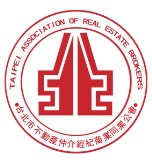                                                    公會地址：110台北市信義區基隆路1段111號-1                                                   公會網址：http://www.taipeihouse.org.tw/                                                   電子郵址：taipei.house@msa.hinet.net                                                   聯絡電話：2766-0022傳真：2760-2255       受文者：各會員公司發文日期：中華民國105年5月23日發文字號：北市房仲立字第105061號速別：普通件密等及解密條件或保密期限：附件： 主旨：請踴躍報名2016台灣國際房地產博覽會「臺北不動產論壇」!說明：臺北市政府地政局舉辦2016台灣國際房地產博覽會，本會與地政局合辦「臺北不動產論壇」。本次講座內容豐富並具前瞻性，可有效提升從業人員專業素養，切勿錯失良機，請 貴公司務必鼓勵經紀人員踴躍報名!（名額有限）。上半場論壇主題：臺灣不動產稅制展望-以地價稅為例◎主持人：王靚琇 內政部地政司 司長◎引言人：林子欽 國立政治大學 教授◎與談人：王宏文 國立台灣大學政治系 副教授姚名鴻 高雄應用科技大學財富與稅務管理系 副教授三、下半場論壇主題：臺北不動產市場展望◎主持人：李得全 臺北市政府地政局 局長◎引言人：彭建文 國立臺北大學不動產與城鄉環境學系 教授◎與談人：王應傑 中華民國不動產仲介經紀商業同業公會全國聯合會 創會理事長陳春銅 台北市不動產開發商業同業公會 理事長 四、參加對象：會員公司所屬員工。(完全免費，本次僅限500名，採先報名先登記方式，額滿為止，敬請踴躍報名!)五、時間：105年6月13日（週一）下午13：00報到(13:30～17:00) 六、地點：台北世貿中心2樓（第3+4+5會議室）(地址：臺北市信義路五段5號)七、報名方式：請傳真2760-2255或e：taipei-house01@umail.hinet.net後，              並請來電公會2766-0022尤秘書確認。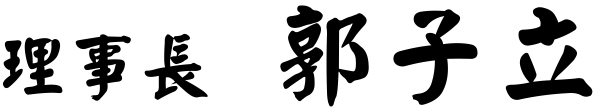 報名表(傳真：2760-2255後，並請來電公會2766-0022尤秘書確認。謝謝！)為避免資源浪費，煩請報名後務必出席。先報名先登記，額滿為止。感謝您！「2016台灣國際房地產博覽會」臺北不動產論壇  流程表105年6月13日（一）下午13：30至17：00公司名稱：公司名稱：聯絡人：聯絡電話： 姓名：（共    位）姓名：（共    位）時間場次議題13:00-13:30與會人員報到(30mins)13:30-13:40來賓介紹、開場(10mins)13:40-15:10主　題：臺灣不動產稅制展望-以地價稅為例(90mins)主持人：王靚琇 內政部地政司 司長(10mins)引言人：林子欽 國立政治大學 教授(20mins)與談人：王宏文 國立台灣大學政治系 副教授(15mins)姚名鴻 高雄應用科技大學財富與稅務管理系 副教授(15mins)對談時間(30mins)15:10-15:30休息時間(20mins)15:30-17:00主  題：臺北不動產市場展望(90mins)主持人：李得全 臺北市政府地政局 局長(10mins)引言人：彭建文 國立臺北大學不動產與城鄉環境學系 教授(20mins)與談人：王應傑 中華民國不動產仲介經紀商業同業公會全國聯合會    創會理事長(15mins)陳春銅 台北市不動產開發商業同業公會 理事長(15mins)對談時間(30mins)